VRAĆANJE U PROŠLOST Što se dogodilo prije:100 sekundi Snijeg je pao na prof. iz INFORMATIKE  -tužna istina 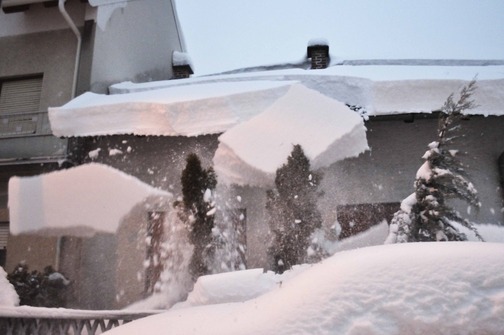 100 minuta Imali smo MATEMATIKU,radili smo pripravu za ispit(cijeli brojevi).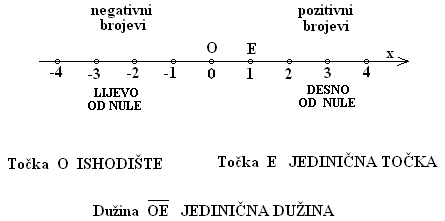 100 sati Sanjkala sam se na brijegu ,usput sam se malo nagutala snijega kad smo se grudali.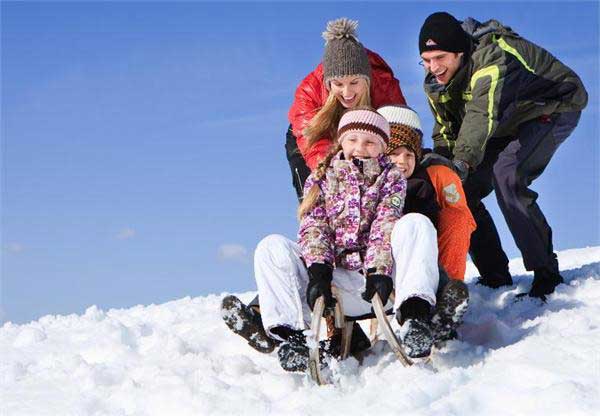 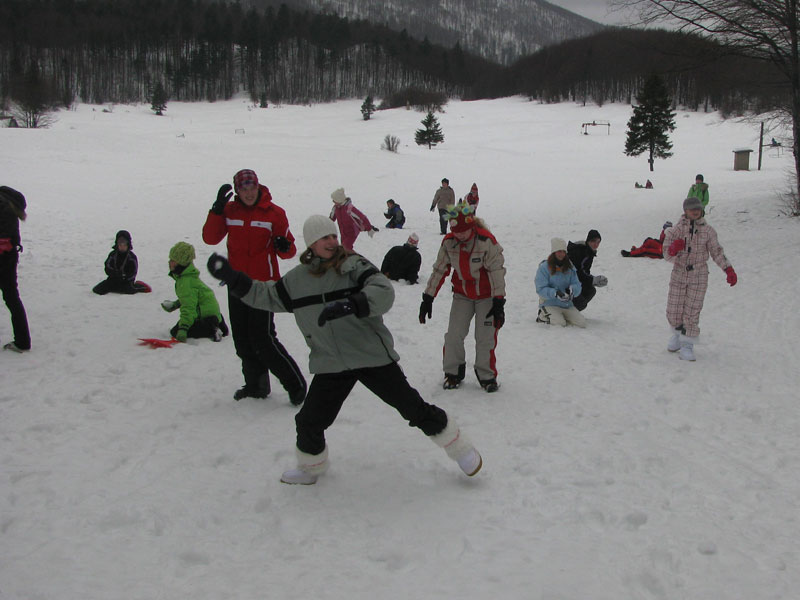 100 dana Vozila sam se na biciklu.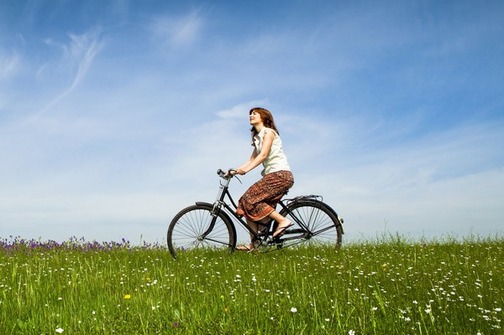 100 tjedana Igrala sam igrice.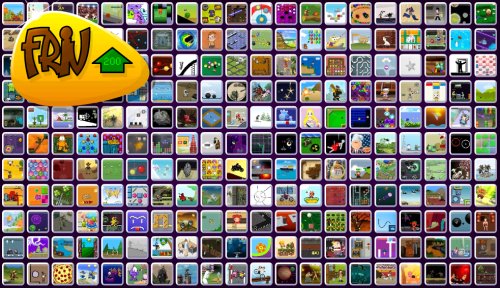 100 mjeseciBila sam na Žumberku.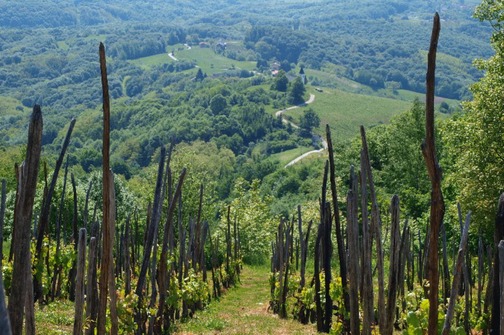 100 godina Bio je rat.